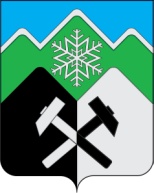 КЕМЕРОВСКАЯ ОБЛАСТЬ - КУЗБАССТАШТАГОЛЬСКИЙ МУНИЦИПАЛЬНЫЙ  РАЙОНАДМИНИСТРАЦИЯ  ТАШТАГОЛЬСКОГО МУНИЦИПАЛЬНОГО РАЙОНАПОСТАНОВЛЕНИЕот  «29»  сентября   2020 г.  № 1148-п  Об утверждении муниципальной программы «Организация отдыха, оздоровления и занятости детей и подростков на территории Таштагольского муниципального района  на 2021 - 2023 годы»В соответствии с Федеральным законом от 06.10.2003 № 131-ФЗ «Об общих принципах организации местного самоуправления в Российской Федерации», статьей 179 Бюджетного кодекса Российской Федерации, руководствуясь  Уставом Таштагольского муниципального района, Постановлением Таштагольского муниципального района от 15.09.2014 № 785-п «Об утверждении Положения о муниципальных программах», в целях реализации государственной политики в области образования, формирования правовых, экономических и организационных условий для полноценного отдыха, оздоровления и занятости детей и подростков на территории Таштагольского муниципального района, укрепления материально-технической базы учреждений, оказывающих услуги по организации отдыха и оздоровления детей, администрация Таштагольского муниципального района постановляет:Утвердить муниципальную программу «Организация отдыха, оздоровления и занятости детей и подростков на территории Таштагольского муниципального района  на 2021 - 2023 годы», в соответствии с приложением № 1.Пресс-секретарю Главы Таштагольского муниципального района (Кустова М.Л.) настоящее постановление разместить на официальном сайте администрации Таштагольского муниципального района в информационно-телекоммуникационной сети «Интернет».Контроль за исполнением настоящего постановления возложить на заместителя Главы Таштагольского муниципального района по социальным вопросам И.Л.Болгову.Настоящее постановление вступает в силу с момента его подписания и распространяет свое действие на правоотношения, возникшие с 01.01.2021г.Глава Таштагольского  муниципального района                                                                  В.Н. МакутаПриложение № 1 к постановлению администрации Таштагольского муниципального районаот «__» _______ 20__г. № ____Муниципальная программа«Организация отдыха, оздоровления и занятости детей и подростков на территории Таштагольского муниципального района  на 2021 - 2023 годы» ПАСПОРТ ПРОГРАММЫМуниципальная программа«Организация отдыха, оздоровления и занятости детей и подростков на территории Таштагольского муниципального района  на 2021 - 2023 годы»1. Содержание проблемы и необходимость ее решения программными методамиНа территории Таштагольского муниципального района проживает 9 657 детей в возрасте от 5 до 18 лет, из них обучающихся в общеобразовательных учреждениях - 6 475 человек, 3 750 детей в дошкольных организациях района.Организация и обеспечение системы отдыха и оздоровления детей является приоритетным направлением социальной политики.В настоящее время наиболее значимыми и требующими решения в районе являются задачи организации и обеспечения полноценного качественного и безопасного отдыха и оздоровления детей, укрепления материально-технической базы оздоровительных учреждений.В 2020г. при угрозе рисков распространения коронавирусной инфекции (COVID-19) лагеря дневного пребывания, круглосуточного (частные) и палаточные лагеря были запрещены.В сложившейся обстановке летние оздоровительные лагеря проводятся в июне месяце  в интерактивном режиме.  На территории Таштагольского муниципального района школы и организации дополнительного образования организовывали онлайн лагеря с охватом детей 4895 человек; В июле месяце 2020г.  при соблюдении всех рекомендаций по организации отдыха детей и их оздоровления в условиях рисков распространения COVID-19, МБУ ДО СДЮТЭ организовали   многодневные походы, экскурсионные поездки в п. Чилису Анзас с охватом 60 детей;МБОУ ДО ЦРТДЮ Сибиряк п. Каз организовывает экскурсионные походы с охватом 115 человек;- трудовые отряды, сформированные из подростков 14 лет и старше. В текущем году было трудоустроено 194 человека;- проводятся малозатратные массовые мероприятия для детей и подростков во дворах, на стадионе, на спортивных площадках, в библиотеках.  В 2020 году это 4620 детей.В ходе летней оздоровительной кампании 2020 года охвачено 6 475 человек от 6 до 18 лет. Основными проблемами системы отдыха и оздоровления детей в Таштагольском муниципальном районе все же остаются:1. Несоответствие материально-технической базы оздоровительных лагерей современным требованиям санитарно-эпидемиологической безопасности по организации отдыха и оздоровления детей. Необходимость ежегодного выполнения мероприятий по подготовке пищеблоков, спортивных и игровых площадок лагерей дневного пребывания.2. В пищеблоках большинства общеобразовательных учреждений, на базе которых организуются лагеря с дневным пребыванием детей, не функционируют вентиляционные системы, изношенные системы водоснабжения и канализации, отсутствует полный набор «производственных цехов». Данные проблемы частично будут решаться в муниципальной программе «Развитие образования» на 2020-2022 годы.Отсутствие муниципальной программы не позволит обеспечивать эффективное взаимодействие всех организаций и служб по решению задач, связанных с реализацией различных направлений оздоровления, отдыха и занятости детей в период школьных каникул.Социальная значимость проблем, связанных с организацией отдыха, оздоровления и занятости детей и подростков, обуславливает необходимость дальнейшего их решения при активной государственной поддержке с использованием программно-целевого подхода.2. Цели и задачи программыЦелью Программы является создание условий для организации отдыха и оздоровления детей и подростков в каникулярное время в соответствии с действующими нормами СаНПиН, обеспечение их максимальной занятости, формирование основ комплексного решения проблем организации детского отдыха, оздоровления и занятости.Программа предусматривает решение следующих задач:1. Организационное и информационно-методическое обеспечение отдыха детей и подростков, их оздоровления и занятости.2. Создание условий для организации отдыха и оздоровления детей-инвалидов и детей с ограниченными возможностями здоровья с достижением к 2023 году охвата не менее 35% от общего числа детей данных категорий 3.Укрепление материально-технической базы учреждений, обеспечение безопасности жизни и здоровья детей и подростков.4. Организация отдыха, оздоровления и занятости детей и подростков, находящихся в трудной жизненной ситуации, состоящих в КДН, ПДН.5. Участия детей в сетевых формах реализации образовательных программ, соответствие реализуемых мероприятий требованиям и нормам безопасности, развитие кадрового потенциала преподавательского и административного состава (обучение, повышение квалификации). 6. Ежегодный охват детей организованными формами отдыха и оздоровления до 2023 года не менее 70%.7.Организация  малозатратных,  массовых, культурно-досуговых, физкультурно-оздоровительных и спортивных мероприятий.8. Привлечение средств областного бюджета в качестве софинансирования расходов на реализацию мероприятий Программы.Система программных мероприятийПеречень мероприятий  муниципальной  программы «Организация отдыха, оздоровления и занятости детей и подростков на территории Таштагольского муниципального района  на 2021 - 2023 годы» (таблица № 1) предусматривает  решение  конкретных задач, взаимосвязанных и скоординированных по финансовым ресурсам.Ресурсное обеспечение Программы     Общий объем финансирования Программы  на 2021–2023 годы  составляет 21 903 тыс. рублей,Средства  местного бюджета – 9 000тыс.руб.,  в т.ч. по годам:2021год – 3 000 тыс. рублей2022год –  3 000 тыс. рублей2023год –  3 000 тыс. рублей.Средства областного бюджета – 10 068тыс.руб.,  в т.ч.  по годам:2021 год – 3 356 тыс. рублей2022 год – 3 356тыс. рублей2023 год – 3 356тыс. рублейСредства физических лиц (родительская плата) – 2 835тыс.руб., в т.ч. по годам:2021 год -  900 тыс. рублей2022 год – 945 тыс. рублей2023 год – 990 тыс. рублейОбъемы финансирования из местного бюджета подлежат ежегодному уточнению, исходя из возможностей  бюджета на соответствующий финансовый год.Оценка эффективности реализации ПрограммыРеализация Программы позволит получить следующие положительные эффекты:- социальный: максимальное обеспечение права каждого ребенка на полноценный отдых в каникулярное время, в том числе несовершеннолетних, оказавшихся в трудной жизненной ситуации;- образовательный: расширение кругозора школьников, получение дополнительных знаний по основам безопасности жизнедеятельности, приобретение и закрепление навыков поведения в экстремальных ситуациях, усвоение и активное воспроизведение социального опыта;- оздоровительный: улучшение состояния здоровья детей, восстановление физических и психологических сил, укрепление детского организма, формирование основ здорового образа жизни.Сведения о планируемых значениях целевых показателей(индикаторов) муниципальной программы6.Организация управления Программой и контрольза ходом ее выполненияДиректор Программы несет ответственность за реализацию и конечные результаты Программы, рациональное использование выделяемых на ее выполнение финансовых средств, организует управление реализацией   Программы.Директор Программы по окончанию года разрабатывает и составляет отчет о реализации Программы.Исполнитель и директор Программы несут ответственность за целевое использование бюджетных средств, выделяемых на реализацию Программы.7. Программные мероприятияНаименованиемуниципальной программыМуниципальная программаОрганизация отдыха, оздоровления и занятости детей и подростков на территории Таштагольского муниципального района  на 2021 - 2023 годы Директор программызаместитель Главы Таштагольского муниципального   И.Л.БолговаОтветственный исполнитель (координатор) муниципальной программыНачальник муниципального казенного учреждения «Управление образования администрации Таштагольского муниципального района» Е.Н. ГрешиловаИсполнители муниципальной программыМуниципальное казенное учреждение «Управление образования администрации Таштагольского муниципального района», Муниципальное казенное учреждение «Управление культуры администрации Таштагольского муниципального района», Муниципальное казенное учреждение «Управление по физической культуре и спорту администрации Таштагольского муниципального района»,Муниципальное казенное учреждение «Управление социальной защиты населения администрации Таштагольского муниципального района»Соисполнители муниципальной программыОбразовательные организации, организации спорта и социальной защиты населения Таштагольского муниципального районаЦель муниципальной программыОрганизация отдыха, оздоровления и занятости детей и подростков Таштагольского муниципального районаЗадачи муниципальной программы1.Организационное и информационно-методическое обеспечение отдыха детей и подростков, их оздоровления и занятости.2. Создание условий для организации отдыха и оздоровления детей-инвалидов и детей с ограниченными возможностями здоровья с достижением к 2023 году охвата не менее 35% от общего числа детей данных категорий 3.Укрепление материально-технической базы оздоровительных учреждений, обеспечение безопасности жизни и здоровья детей и подростков.4. Организация отдыха, оздоровления и занятости детей и подростков, находящихся в трудной жизненной ситуации, состоящих в КДН, ПДН.5. Участия детей в сетевых формах реализации образовательных программ, соответствие реализуемых мероприятий требованиям и нормам безопасности, развитие кадрового потенциала преподавательского и административного состава (обучение, повышение квалификации). 6. Ежегодный охват детей организованными формами отдыха и оздоровления до 2023 года не менее 60%, в т.ч. загородным отдыхом не менее 20 %.7. Организация малозатратных, массовых, культурно-досуговых, физкультурно-оздоровительных и спортивных мероприятийСроки реализации муниципальной программы2021 - 2023 годыОбъемы и источники финансирования муниципальной программы в целом и с разбивкой по годам ее реализации   Всего на 2021–2023 годы –21 903 тыс. руб.,   Средства  местного бюджета- 9 000тыс.руб., в т.ч. по годам:    2021 год – 3 000 тыс. рублей    2022год –  3 000 тыс. рублей2023год –  3 000 тыс. рублей.Средства областного бюджета- 10 068тыс.руб., в т.ч.  по годам:2021 год – 3 356 тыс. рублей2022 год – 3 356 тыс. рублей2023 год – 3 356 тыс. рублейСредства физических лиц (родительская плата) – 2 835тыс.руб.,  в т.ч. по годам:2021 год -  900 тыс. рублей2022 год – 945 тыс. рублей2023 год – 990 тыс. рублейОжидаемые конечные результаты реализации муниципальной программы1. Сохранение количества оздоровленных детей в учреждениях, оказывающих услуги по организации отдыха, оздоровления и занятости.2. Обеспечение условий для сохранения и дальнейшего развития учреждений оздоровления и отдыха.3. Увеличение охвата мероприятиями отдыха, оздоровления и занятости детей и подростков, находящихся в трудной жизненной ситуации.4. Создание условий для отдыха, оздоровления и занятости подростков, состоящих на учете в правоохранительных органах.5. Создание максимальных условий для развития творческого потенциала в художественной, научно-технической, туристско-краеведческой, гражданско-патриотической сферах у детей и подростков.6. Формирование приоритета здорового образа жизни человека, его нравственных ориентиров средствами физической культуры, спорта и туризма.7. Повышение качества предоставляемых услуг в сфере отдыха, оздоровления и занятости детей и подростков, повышение квалификации  кадров.Целевыми показателями являются:- количество мест в лагерях с дневным пребыванием детей;- удельный вес детей и подростков, получивших услуги по организации отдыха, оздоровления и занятости в организациях отдыха и оздоровления детей, многодневных походах и других мероприятиях;- удельный вес работников, повысивших квалификацию;- укрепление материально-технической, обеспечение безопасности жизни и здоровья детей и подростков.Наименование целевого показателя (индикатора)Ед. изм.2021г.2022г.2023г.Количество детей в лагерях  дневного пребывания чел.770800830Количество детей в палаточных лагеряхчел.195200210Количество детей в загородных лагерях (за счет лагеря на базе Губернского центра)чел.500 10002000Наименование мероприятия; источники финансированияОбъем финансовых ресурсов, тыс. рублейОбъем финансовых ресурсов, тыс. рублейОбъем финансовых ресурсов, тыс. рублейОбъем финансовых ресурсов, тыс. рублейНаименование мероприятия; источники финансированияВсего 2021г.2022г.2023г.123451. Организационное и информационно-методическое обеспечение отдыха несовершеннолетних, их оздоровления и занятости1. Организационное и информационно-методическое обеспечение отдыха несовершеннолетних, их оздоровления и занятости1. Организационное и информационно-методическое обеспечение отдыха несовершеннолетних, их оздоровления и занятости1. Организационное и информационно-методическое обеспечение отдыха несовершеннолетних, их оздоровления и занятости1. Организационное и информационно-методическое обеспечение отдыха несовершеннолетних, их оздоровления и занятостиОрганизация работы городской межведомственной комиссии по организации отдыха, оздоровления и занятости детей и подростков----Местный бюджет----Областной бюджет---- Нормативно-правовое обеспечение организации отдыха, оздоровления и занятости детей и подростков----Местный бюджет----Областной бюджет----Проведение межведомственных семинаров (совещаний) по вопросам организации отдыха и оздоровления детей и подростков ----Местный бюджет----Областной бюджет----Организация семинаров для медицинского персонала, работников пищеблоков учреждений----Местный бюджет----Областной бюджет----Освещение в средствах массовой информации вопросов подготовки и проведения кампании по организации отдыха, оздоровления и занятости детей и подростков----Местный бюджет----Областной бюджет----2. Укрепление материально-технической базы учреждений, оказывающих услуги по организации отдыха и оздоровления детей, обеспечение безопасности жизни и здоровья детей и подростков2. Укрепление материально-технической базы учреждений, оказывающих услуги по организации отдыха и оздоровления детей, обеспечение безопасности жизни и здоровья детей и подростков2. Укрепление материально-технической базы учреждений, оказывающих услуги по организации отдыха и оздоровления детей, обеспечение безопасности жизни и здоровья детей и подростков2. Укрепление материально-технической базы учреждений, оказывающих услуги по организации отдыха и оздоровления детей, обеспечение безопасности жизни и здоровья детей и подростков2. Укрепление материально-технической базы учреждений, оказывающих услуги по организации отдыха и оздоровления детей, обеспечение безопасности жизни и здоровья детей и подростковСтрахование детей от несчастного случая438146146146Местный бюджет438146146146Областной бюджет----Вакцинация детей и подростков против клещевого энцефалита – участников многодневных походов, экологических отрядов, трудовых отрядов----Местный бюджет----Областной бюджет----Организация охраны общественного порядка, личной безопасности детей и подростков в организациях отдыха и оздоровления, сопровождения организованных групп несовершеннолетних в пути следования к месту отдыха и обратно----Местный бюджет----Областной бюджет----Проведение в оздоровительных учреждениях занятий по действиям в различных чрезвычайных ситуациях, обучение детей и подростков действиям в экстремальных условиях----Местный бюджет----Областной бюджет----развитие кадрового потенциала преподавательского и административного состава (обучение, повышение квалификации)----Местный бюджет----Областной бюджет----3. Охват детей организованными формами отдыха и оздоровления. Организация малозатратных, массовых, культурно-досуговых, физкультурно-оздоровительных и спортивных мероприятий3. Охват детей организованными формами отдыха и оздоровления. Организация малозатратных, массовых, культурно-досуговых, физкультурно-оздоровительных и спортивных мероприятий3. Охват детей организованными формами отдыха и оздоровления. Организация малозатратных, массовых, культурно-досуговых, физкультурно-оздоровительных и спортивных мероприятий3. Охват детей организованными формами отдыха и оздоровления. Организация малозатратных, массовых, культурно-досуговых, физкультурно-оздоровительных и спортивных мероприятий3. Охват детей организованными формами отдыха и оздоровления. Организация малозатратных, массовых, культурно-досуговых, физкультурно-оздоровительных и спортивных мероприятийЛагерь дневного пребывания73512 4272 4502 474Местный бюджет150505050Областной бюджет5718190619061906Средства физ.лиц (родит.плата)1 483471494518Палаточные лагеря1871621624626Местный бюджет540180180180Областной бюджет1152384384384Средства физ.лиц (родит.плата)179576062Сплавы и походы69572 30023192 338Местный бюджет2 586862862862Областной бюджет3 1981 0661 0661 066Средства физ.лиц (родит.плата)1 173372391410Военно-полевые сборы369123123123Местный бюджет369123123123Областной бюджет----Оплата договоров на производственный контроль1 017339339339Местный бюджет1 017339339339Областной бюджет----Трудоустройство подростков и молодежи2 070690690690Местный бюджет2 070690690690Областной бюджет----Спортивные, дворовые, вечерние площадки и др.1 818606606606Местный бюджет1 818606606606Областной бюджет---- Акарицидная обработка 12444Местный бюджет12444Областной бюджет----Итого по программе:21903725673017346Местный бюджет9 0003 0003 0003 000Областной бюджет100683 3563 3563 356средства  физических лиц (родительская плата)2 835900945990